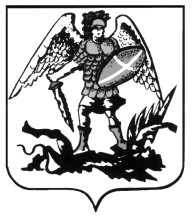 УПОЛНОМОЧЕННЫЙ ПО ПРАВАМ ЧЕЛОВЕКАВ АРХАНГЕЛЬСКОЙ ОБЛАСТИЛенина пл., д.1, Архангельск, 163000  тел/факс (8182) 20-72-96e-mail: upolnom@dvinaland.ru   www.pomorupolnom.ruОКПО 10380624, ОГРН 1022900507904, ИНН/КПП 2901106790/290101001ОТЧЕТо результатах мониторинга по реализации на территории Архангельской области положений пункта 35 Указа Губернатора Архангельской области от 17.03.2020 № 28-у «О введении на территории Архангельской области режима повышенной готовности для органов управления и сил Архангельской территориальной подсистемы единой государственной системы предупреждения и ликвидации чрезвычайных ситуаций и мерах по противодействию распространению на территории Архангельской области новой коронавирусной инфекции (COVID-2019)»1. Общие положения1.1. Нормативно-правовая база.- Федеральный закон от 21 декабря 1994 года № 68-ФЗ «О защите населения и территорий от чрезвычайных ситуаций природного и техногенного характера»;- Федеральный закон от 30 марта 1999 года N 52-ФЗ «О санитарно-эпидемиологическом благополучии населения»;- Указ Президента Российской Федерации от 11 мая 2020 года № 316 «Об определении порядка продления действия мер по обеспечению санитарно-эпидемиологического благополучия населения в субъектах Российской Федерации в связи с распространением новой коронавирусной инфекции (COVID-19)»;- Указ Губернатора Архангельской области от 17.03.2020 № 28-у «О введении на территории Архангельской области режима повышенной готовности для органов управления и сил Архангельской территориальной подсистемы единой государственной системы предупреждения и ликвидации чрезвычайных ситуаций и мерах по противодействию распространению на территории Архангельской области новой коронавирусной инфекции (COVID-2019)»;- Письмо Роспотребнадзора от 03.04.2020 № 02/5925-2020-24.1.2. Объект мониторинга.- Деятельность управляющих компаний, иных организаций, осуществляющих управление многоквартирными домами на территории Архангельской области, а также собственников помещений в многоквартирном доме на территории Архангельской области, осуществляющих непосредственное управление таким многоквартирным домом при проведении мероприятий по дезинфекции общего имущества в многоквартирных жилых домах и на прилегающих территориях.- Деятельность контрольно-надзорных органов при осуществлении мероприятий по контролю за исполнением требований п. 35 Указа Губернатора Архангельской области от 17.03.2020 № 28-у «О введении на территории Архангельской области режима повышенной готовности для органов управления и сил Архангельской территориальной подсистемы единой государственной системы предупреждения и ликвидации чрезвычайных ситуаций и мерах по противодействию распространению на территории Архангельской области новой коронавирусной инфекции (COVID-2019)».1.3. Время проведения мониторинга: ноябрь 2020 г. – март 2021 г.1.4. Цели проведения мониторинга: анализ эффективности реализации на территории Архангельской области положений п. 35 Указа Губернатора Архангельской области от 17.03.2020 № 28-у.2. Деятельность исполнителей. Проведенные мероприятия 3. Проведение мониторингаМониторинг мероприятий по дезинфекции общего имущества многоквартирных домов и придомовых территорий проведен в целях контроля реализации на территории Архангельской области п. 35 Указа Губернатора Архангельской области от 17.03.2020 № 28-у в период распространения новой коронавирусной инфекции.В письме Роспотребнадзора от 03.04.2020 № 02/5925-2020-24 были даны рекомендации руководителям коммунальных служб, а также организаций, независимо от организационно-правовых форм и форм собственности, осуществляющих обслуживание объектов внешней среды, формирующих инфраструктуру населенных мест (МР 3.1/2.1.0170/1-20) по проведению дезинфекционных мероприятий на открытых пространствах населенных пунктов и в многоквартирных жилых домах в целях недопущения распространения COVID-19. Согласно рекомендациям, дезинфекция подъездов многоквартирных домов во время пандемии включала обеззараживание подъездов, тамбуров, холлов, коридоров, лифтовых холлов и кабин, лестничных площадок, мусоропроводов.Управляющие организации Архангельской области начали работу по проведению мероприятий по дезинфекции подъездов многоквартирных домов в апреле-мае 2020 г. Мониторинг выполнения профилактических мероприятий проводился министерством ТЭК и ЖКХ АО.Обязанность управляющих организаций по регулярному проведению мероприятий по дезинфекции общего имущества в многоквартирных жилых домах и на прилегающих территориях была установлена указом Губернатора Архангельской области от 27.10.2020 № 155-у, которым внесены изменения в Указ Губернатора Архангельской области от 17.03.2020 № 28-у.В соответствии с вышеуказанным пунктом Указа, управляющим компаниям, иным организациям, осуществляющим управление многоквартирными домами на территории Архангельской области предписано:- обеспечить регулярное (не менее чем один раз в три дня, а в случае поступления информации об установлении по месту жительства (месту пребывания) заболевшего новой коронавирусной инфекции (COVID-2019) - в день поступления такой информации) проведение мероприятий по дезинфекции общего имущества в многоквартирных жилых домах и на прилегающих территориях с применением дезинфицирующих средств с соблюдением при проведении таких мероприятий рекомендаций по проведению дезинфекционных мероприятий на открытых пространствах населенных пунктов и в многоквартирных жилых домах в целях недопущения распространения новой коронавирусной инфекции (COVID-2019), являющихся приложением к письму Федеральной службы по надзору в сфере защиты прав потребителей и благополучия человека от 3 апреля 2020 года № 02/5925-2020-24; - обеспечить размещение на досках объявлений, расположенных в подъездах многоквартирного дома, актуальных графиков дезинфекционных мероприятий общего имущества в многоквартирных домах. При этом, согласно пункту 35.1 Указа, контроль за исполнением вышеуказанных требований возложен на органы муниципального жилищного контроля администраций муниципальных образований Архангельской области и на государственную жилищную инспекцию Архангельской области.Следует отметить, что в целом в области данный процесс не был достаточно отлажен, и прежде всего в областном центре. Жители г. Архангельска обращались к Уполномоченному, поскольку не знали где найти интересовавший их график обработки подъездов, спрашивали, куда можно обратиться, если данная обработка не проводится. В этой связи в ноябре 2020 г. уполномоченным по правам человека в Архангельской области, в том числе в связи с обращениями граждан, был проведен выборочный мониторинг исполнения вышеуказанных требований Указа, в рамках которого были проведены мероприятия:- направлены соответствующие запросы в несколько муниципальных образований Архангельской области (МО «Город Архангельск», городской округ Архангельской области «Город Новодвинск», МО «Вельское», городской округ Архангельской области «Город Коряжма», городской округ Архангельской области «Котлас», городской округ Архангельской области «Северодвинск», Приморский муниципальный район). В адрес МО «Город Архангельск» запросы направлялись неоднократно;- осуществлено взаимодействие с государственной жилищной инспекцией Архангельской области по вопросу реализации на территории области положений п. 35 Указа; - проведены выездные мероприятия, в рамках которых осуществлялся визуальный осмотр подъездов жилых домов на предмет размещения графиков дезинфекции, проведения уборки мест общего пользования с применением дезинфицирующих средств (проводилась фотофиксация). В частности, осуществлены выезды по адресам: ул. Красина, 10/1; ул. Почтовый тракт, д. 17, д.19; ул. Гайдара, д. 54/1; пр-т Дзержинского, д. 17/2; ул. П.Галушина, д.5, д. 26; пр-т Московский, д. 47; пр-т Троицкий, д. 23.4. Результаты мониторинга. Выводы и предложения.4.1. На основании обращений Уполномоченного в муниципальных образованиях Архангельской области были проведены проверочные мероприятия. В ноябре-декабре 2020 г. проверено в г. Коряжме – 328 многоквартирных домов, выявлено 23 нарушения; в г. Котласе – 2 проверки, выявлено 3 нарушения; в МО «Вельское» - 9 проверок, выдано 2 предписания и 1 предостережение; в г. Архангельске – 166 проверок, выявлено 7 нарушений; в г. Северодвинске – 21 осмотр, выявлено 4 нарушения. В адрес управляющих организаций и ТСЖ направлена информация о неукоснительном соблюдении требований указа Губернатора Архангельской области.4.2. Следует отметить, что анализ информации, представленной органами местного самоуправления, а также результаты выездных мероприятий, выявили ряд недостатков и проблем, влияющих на эффективность и системность принимаемых мер. Прежде всего, это выразилось в различных подходах и практиках при проведении мероприятий по контролю в муниципальных образованиях Архангельской области.Вместе с тем, вопросы контроля за исполнением установленных требований имеют четкую регламентацию на законодательном уровне. Так, распоряжением Правительства РФ от 12.04.2020 № 975-р «Об утверждении Перечня должностных лиц органов управления и сил единой государственной системы предупреждения и ликвидации чрезвычайных ситуаций, включая должностных лиц органов исполнительной власти субъектов РФ, имеющих право составлять протоколы об административных правонарушениях, предусмотренных статьей 20.6.1 КоАП РФ» определен перечень должностных лиц органов управления и сил единой государственной системы предупреждения и ликвидации чрезвычайных ситуаций, включая должностных лиц органов исполнительной власти субъектов Российской Федерации, имеющих право составлять протоколы об административных правонарушениях, предусмотренных статьей 20.6.1 Кодекса Российской Федерации об административных правонарушениях (далее - КоАП РФ). Согласно пункту 15 указанного распоряжения к таким лицам относятся руководители созданных при органах местного самоуправления органов, специально уполномоченных на решение задач в области защиты населения и территорий от чрезвычайных ситуаций, их заместители.Пунктом 8 Указа Губернатора Архангельской области от 09.04.2020 № 48-у «Об утверждении перечня должностных лиц исполнительных органов государственной власти Архангельской области, уполномоченных составлять протоколы об административных правонарушениях, предусмотренных статьей 20.6-1 Кодекса Российской Федерации об административных правонарушениях» определено, что составлять протоколы об административных правонарушениях, предусмотренных статьей 20.6.1 КоАП РФ в отношении организаций (юридических лиц и индивидуальных предпринимателей), осуществляющих управление многоквартирными домами, расположенными на территории Архангельской области, уполномочены должностные лица государственной жилищной инспекции Архангельской области.Вместе с тем, как показали результаты мониторинга, на практике в муниципальных образованиях отсутствует единый подход к проведению мероприятий по контролю за исполнением вышеуказанных требований Указа. Так, в городском округе Архангельской области «Город Новодвинск», МО «Вельское» выездные проверки проводятся совместно с представителями прокуратуры и полиции. При наличии нарушений предписания и предостережения в адрес управляющих организаций выносятся органами прокуратуры. В то же время постановлением Администрации городского округа Архангельской области «Город Новодвинск» от 17.04.2020 № 12 «О некоторых мерах по реализации распоряжения правительства Российской Федерации от 12.04.2020 № 975-р» определен перечень лиц, имеющих право составлять протоколы об административных правонарушениях, предусмотренных статьей 20.6.1 КоАП РФ.В городском округе Архангельской области «Город Коряжма» функции по реагированию на обращения граждан по обозначенному вопросу осуществляют специалисты управления муниципального хозяйства и градостроительства администрации.В городском округе Архангельской области «Котлас» проверки проводятся комитетом гражданской защиты администрации (т.е. в соответствии с Распоряжением Правительства РФ от 12.04.2020 № 975-р), при выявлении нарушений уполномоченными лицами указанного Комитета составляются протоколы об административных правонарушениях по части 1, статьи 20.6.1 КоАП РФ и направляются в суд.В городском округе Архангельской области «Северодвинск» осмотры мест общего пользования в многоквартирных домах на предмет их дезинфекции проводятся муниципальными жилищными инспекторами Контрольного управления Администрации г. Северодвинска. В случае выявления нарушений материалы направляются в адрес государственной жилищной инспекции Архангельской области. В то же время, постановлением Администрации городского округа Архангельской области «Северодвинск» от 28.05.2020 № 254-па «Об определении должностных лиц, уполномоченных составлять на территории муниципального образования «Северодвинск» протоколы об административных правонарушениях, предусмотренных статьей 20.6.1 Кодекса Российской Федерации об административных правонарушениях» установлен перечень должностных лиц, уполномоченных составлять протоколы об административных правонарушениях, предусмотренных указанной статьей.В МО «Город Архангельск» контроль за исполнением требований пункта 35 Указа осуществляется специалистами управления муниципального жилищного контроля Администрации МО «Город Архангельск», в случае выявления нарушений материалы направляются в государственную жилищную инспекцию Архангельской области.В свою очередь столь различные подходы к проведению мероприятий по контролю и к принятию мер реагирования приводят к снижению их эффективности, а в отдельных случаях и вовсе не позволяют привлечь нарушителей к ответственности.По мнению Уполномоченного, сложившаяся ситуация связана, прежде всего, с отсутствием разъяснительной работы с органами местного самоуправления по вопросам исполнения и реализации на практике как вышеуказанного Распоряжения Правительства РФ от 12.04.2020 № 975-р, так и пункта 35 Указа.4.3. В ходе мониторинга было установлено, что не все управляющие организации выполняли требования п. 35 Указа: графики дезинфекционных мероприятий общего имущества в подъездах домов отсутствовали (либо не позволяли установить дату проведения мероприятий по дезинфекции, ответственных лиц, в графиках отсутствовала отметка об исполнении мероприятий). Дезинфекция мест общего пользования не всегда проводилась должным образом, что подтверждалось в ходе визуальных осмотров. В таких случаях направлялись повторные запросы в адрес органов местного самоуправления.Таким образом, результаты мониторинга выявили необходимость рассмотреть вопрос эффективности, действенности и регламентации контрольных мероприятий за выполнением требований Указа, направленных в первую очередь, на обеспечение защиты жизни и здоровья населения Архангельской области. В этой связи Уполномоченным было направлено обращение в адрес Первого заместителя Губернатора Архангельской области – председателя Правительства Архангельской области, руководителя оперативного штаба по противодействию распространению коронавирусной инфекции в Архангельской области.4.4. В марте 2021 г. сотрудниками аппарата Уполномоченного проведены повторные выездные мероприятия с целью проверки исполнения управляющими организациями требований п. 35 Указа. Следует отметить, что в большинстве случаев управляющими организациями мероприятия по дезинфекции проводятся на постоянной основе и с применением дезинфицирующих средств, в подъездах размещены графики уборки. Ведущий консультант							         Казаченко Ж.Н.№ п/пНаименование мероприятия Срок исполнения Отметка об исполнении1Изучение и анализ законодательства, регламентирующего вопросы проведения мероприятий по дезинфекции общего имущества в многоквартирных жилых домах и на прилегающих территориях. Ноябрь 2020Исполнено2Подготовка и направление запросов в адрес муниципальных образований Архангельской области по вопросу реализации на территории муниципальных образований области положений п. 35 Указа Губернатора Архангельской области от 17.03.2020 № 28-у (направлены запросы в 8 муниципальных образований).Ноябрь – декабрь 2020Исполнено3Изучение опыта других субъектов РФ при реализации мероприятий по дезинфекции в жилых домахНоябрь – декабрь 2020 г.Исполнено4Выездные мероприятия сотрудников аппарата Уполномоченного в целях проверки исполнения требований по проведению дезинфекции и выполнения иных мероприятий, предусмотренных Указом Губернатора Архангельской области от 17.03.2020 № 28-у.Ноябрь 2020 – март 2021Исполнено5Анализ результатов, подготовка предложений по устранению выявленных проблемДекабрь 2020Исполнено6Подготовка и направление писем по итогам проведенного мониторинга в адрес Первого заместителя Губернатора Архангельской области – председателя Правительства Архангельской области, руководителя оперативного штаба по противодействию распространению коронавирусной инфекции в Архангельской области; главы Администрации МО «Город Архангельск» Январь-март 2021Исполнено7Контрольные выездные мероприятия сотрудников аппарата УполномоченногоМарт 2021Исполнено